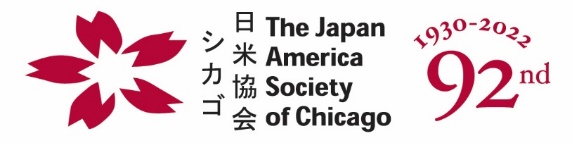 36th Annual Holiday Fundraiser & BonenkaiDecember 7, 2022Donation/Ad FormTo benefit programming and educational endeavorsItem/Cash/Ad Form (EIN# 36-2480811)CASH DONATIONSILENT AUCTIONAD IN HOLIDAY PROGRAM BOOKJapan America Society of ChicagoOne North LaSalle Street, Suite 2475, Chicago, IL 60602 (312) 263-3049 ext. 25; Fax: (312) 263-6120; E-Mail: kono@jaschicago.org Contact Name:Company Name:Address:Telephone:                                     E-Mail:                        Donation Type (Please Circle): Check or Credit CardDonation Amount (check enclosed): Silent Auction Item Name & Description:(__) I will Mail Item/Certificate to: Japan America Society of Chicago, 1 N LaSalle Street, #2475, Chicago, IL 60602 (__) I will E-Mail certificate to kono@jaschicago.org Silent Auction Item Value (USD): Program Booklet Credit:Ad Payment Type (Please Circle): Check or Credit CardAd Size (Please Circle):Inside Front Cover 4.6” x 7.5” (B&W $500) (   ) (Color $700) (  ) Full Page 4.6” x 7.5” (B&W $350) (   ) (Color $550) (   ) Back Cover 4.6” x 7.5” (B&W $600) (   ) (Color $800)  (   ) Inside Back Cover 4.6” x 7.5” (B&W $500) (   ) (Color $700) (   ) 1/2 Page 4.6” x 3.5” (B&W $300)  (   ) (Color $500) (   ) 1/3 Page 4.6” x 2.25” (B&W $200) (   ) (Color $400) (   ) * All ads should be provided as a high resolution PDF file.  Please submit ads via email to kono@jaschicago.org no later than Monday, November 14.